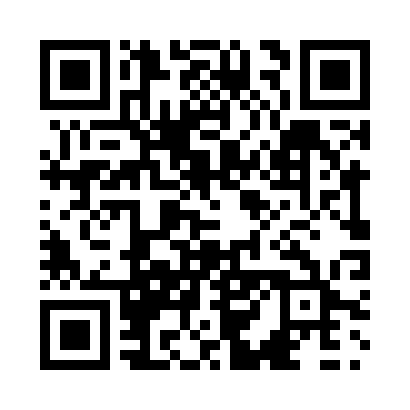 Prayer times for Raglan, Ontario, CanadaMon 1 Jul 2024 - Wed 31 Jul 2024High Latitude Method: Angle Based RulePrayer Calculation Method: Islamic Society of North AmericaAsar Calculation Method: HanafiPrayer times provided by https://www.salahtimes.comDateDayFajrSunriseDhuhrAsrMaghribIsha1Mon4:115:551:326:489:0810:522Tue4:125:561:326:489:0810:523Wed4:135:561:326:489:0810:514Thu4:135:571:326:489:0710:515Fri4:145:581:326:489:0710:506Sat4:155:581:336:489:0710:497Sun4:165:591:336:489:0610:498Mon4:176:001:336:489:0610:489Tue4:186:001:336:489:0610:4710Wed4:196:011:336:479:0510:4611Thu4:216:021:336:479:0510:4612Fri4:226:031:336:479:0410:4513Sat4:236:031:346:479:0310:4414Sun4:246:041:346:469:0310:4315Mon4:256:051:346:469:0210:4216Tue4:276:061:346:469:0110:4017Wed4:286:071:346:469:0110:3918Thu4:296:081:346:459:0010:3819Fri4:306:081:346:458:5910:3720Sat4:326:091:346:448:5810:3621Sun4:336:101:346:448:5810:3422Mon4:346:111:346:438:5710:3323Tue4:366:121:346:438:5610:3224Wed4:376:131:346:428:5510:3025Thu4:396:141:346:428:5410:2926Fri4:406:151:346:418:5310:2827Sat4:416:161:346:418:5210:2628Sun4:436:171:346:408:5110:2529Mon4:446:181:346:408:5010:2330Tue4:466:191:346:398:4910:2231Wed4:476:201:346:388:4810:20